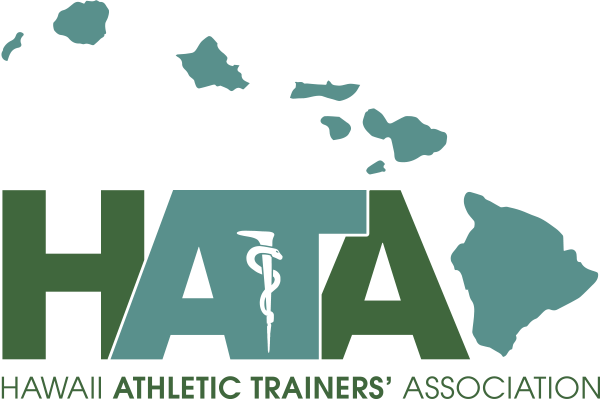 Hawaii Athletic Trainers’ Association (HATA)Wednesday February 28th, 9:30am-11am"Bridging the Gap Between EBP and Research to Clinical Athletic Training"Registration:Please register via the appropriate online registration link:    (CTRL+CLICK HERE)Fees:HATA Members 						 FREE	Non-Member 							 $15Please make checks payable to: Hawaii Athletic Trainers’ AssociationSend fees to:Hawaii Athletic Trainers’ AssociationAttn: Leanna GoeckeritzP.O. Box 22371Honolulu, HI 96823Cancellations received at least 7 business days before the event will be fully refunded.  Cancellation requests should be addressed to Bret Freemyer, the CEU chairperson, via phone (808) 956-7606 or email hataceu@gmail.com.  Cancellations received after the stated deadline will not be eligible for a refund. You will be refunded in the same method of your payment. Refunds will be credited back to the original credit card used for payment.Meeting Location:		Target Audience: Shriners Hospital			Athletic TrainersAuditorium1310 Punahou StreetHonolulu, HI 96826CEUs:The HATA is recognized by the Board of Certification, Inc. to offer continuing education for Certified Athletic Trainers. This program is approved for a maximum of 1.0 CEUs. ATs should claim only those hours actually spent in the educational program.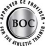   BOC Approved Provider ID: P326Level of Difficulty: Essential and AdvancedCourse Schedule:9:30 am -10am: 	Welcome & Intro (0 CEU Credit)10:00am -11:am	Lecture – Cris Stickley (1.0 CEU)Learning Objectives: Identify tools for improving patient care from research recommendationsDescribe criteria for identifying which recommendations from EBP research warrants incorporation into clinical practice.Describe ways to effectively apply EBP recommendations in clinical practice.Speaker Biography:Cris Stickley PhD, ATC, CSCS attended Ohio State University for his undergraduate AT education.  He completed his MS degree from Cal State Fresno, and PhD from UH Manoa. He is the Post-Professional Athletic Training Program Director and Director of the Biomechanics & Gait Laboratory at the University of Hawaii, Manoa.  Online Attendees:HCAMP will be assisting with the online stream. We will be using a private YouTube channel to host.  When registering for this event, please ensure that you include your Google/Gmail account email address, so that we can share the link with you.  Grievance Policy:At program conclusion, participants will be able to document any grievances they encountered on their program evaluations. Each grievance will be handled on a case-by-case basis.Non-Discriminatory Policy:Hawaii Athletic Trainers' Association does not discriminate on the basis of race, color, national origin, religion, sex, disability, military status, sexual orientation or age. Hawaii Athletic Trainers' Association is committed to accessibility and non-discrimination in all aspects of its continuing education activities.  Participants who have special needs are encouraged to contact program organizers so that all reasonable efforts to accommodate these needs can be made.